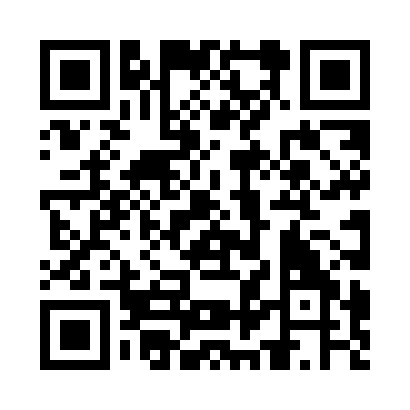 Ramadan times for Aldford, Cheshire, UKMon 11 Mar 2024 - Wed 10 Apr 2024High Latitude Method: Angle Based RulePrayer Calculation Method: Islamic Society of North AmericaAsar Calculation Method: HanafiPrayer times provided by https://www.salahtimes.comDateDayFajrSuhurSunriseDhuhrAsrIftarMaghribIsha11Mon4:594:596:3512:214:126:096:097:4412Tue4:574:576:3212:214:136:116:117:4613Wed4:544:546:3012:214:156:136:137:4814Thu4:524:526:2712:214:166:156:157:5015Fri4:494:496:2512:204:186:176:177:5216Sat4:474:476:2312:204:196:186:187:5417Sun4:444:446:2012:204:216:206:207:5618Mon4:424:426:1812:194:226:226:227:5819Tue4:394:396:1512:194:246:246:248:0020Wed4:364:366:1312:194:256:266:268:0221Thu4:344:346:1112:184:276:276:278:0422Fri4:314:316:0812:184:286:296:298:0623Sat4:294:296:0612:184:296:316:318:0924Sun4:264:266:0312:184:316:336:338:1125Mon4:234:236:0112:174:326:356:358:1326Tue4:204:205:5912:174:346:366:368:1527Wed4:184:185:5612:174:356:386:388:1728Thu4:154:155:5412:164:366:406:408:1929Fri4:124:125:5112:164:386:426:428:2130Sat4:094:095:4912:164:396:446:448:2431Sun5:075:076:471:155:407:457:459:261Mon5:045:046:441:155:427:477:479:282Tue5:015:016:421:155:437:497:499:303Wed4:584:586:391:155:447:517:519:334Thu4:554:556:371:145:467:537:539:355Fri4:524:526:351:145:477:547:549:376Sat4:494:496:321:145:487:567:569:407Sun4:474:476:301:135:497:587:589:428Mon4:444:446:281:135:518:008:009:449Tue4:414:416:251:135:528:028:029:4710Wed4:384:386:231:135:538:038:039:49